						    2016-2017 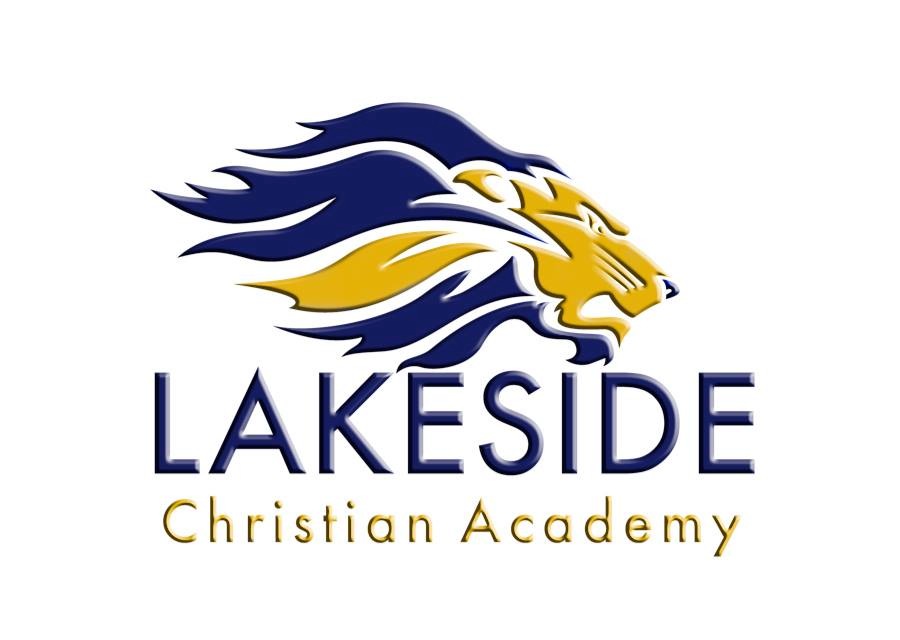 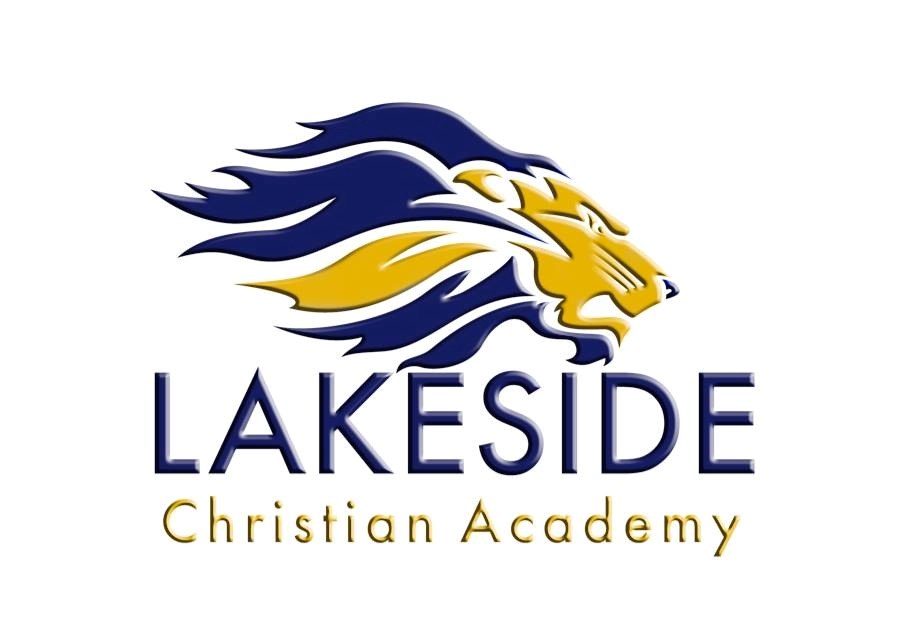 Student’s Full Name: _____________________________________________________Name You Wish For Us to Call Your Child: ___________________________________Mailing Address: ________________________________________________________City: _____________________ State: ______ Zip: ________Sex: ___ Female ___ Male             	Age: _____    Date of Birth: _________________ Number of Days you wish your child to attend: Full-time: _____ Monday thru Friday all dayPart-time: _____ Monday, Wednesday & Friday all dayIt is my desire as Parent/Guardian of ______________________________ that he/she be enrolled in Preschool at Lakeside Christian Academy. I understand that an application fee of $50.00 (non-refundable) must accompany form, and that acceptance is at the discretion of the LCA Administration and Advisory Board.  I agree to make the required tuition payments, as described in the handbook._____I/We plan to enroll our child at Lakeside Christian Academy for Kindergarten_____ I/We plan to enroll our child in the Public school for KindergartenFather’s Name: _______________________________________________________________Mailing Address (if different): ____________________________________________________City: _____________________ State: ______ Zip: ________Home Phone: _______________________________Work: _____________________________ Cell: _______________________ Email: ___________________________________________Mother’s Name: _____________________________________________________________Mailing Address (if different): ____________________________________________________City: _____________________ State: ______ Zip: ________Home Phone: _______________________________Work: _____________________________ Cell: _______________________ Email: ___________________________________________Information about your child: Your child’s acceptance is not based on the answers to these questions.  They are used in order to better help serve your child’s needs.Has your child attended a Preschool/Day care in the past?   ____ Yes         _____ NoHow long:  _____ Less than 1 year      _____ 1 year    _____ 2 years    _____ 3 yearsSpecial services your child receives / received (Circle all that apply)Speech/language          OT/PT           Counseling           Other___________________Health Concerns:______________________________________________________Behavior Maintenance: (circle one)      Low                     Medium                     HighOther concerns that we need to be informed about: ______________________________________________________________________________________________________________________________________________________________________________________________________________________________________________________________________________________________________________________________________________________________________________________________________________________________________________________________________________Parent/Guardian Signature: ________________________________Date: ____________Parent/Guardian Signature: ________________________________Date: ____________